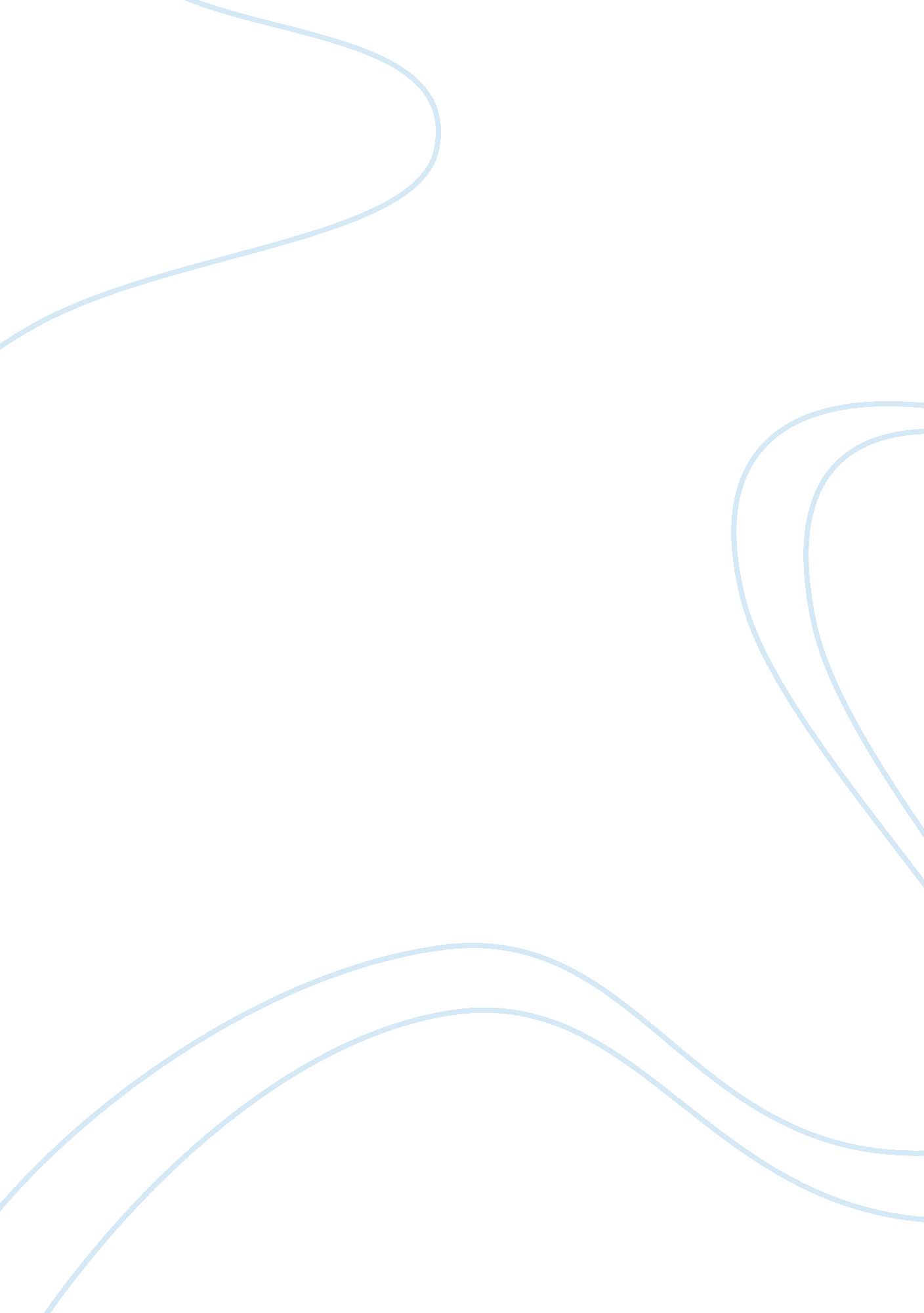 No such thing – john mayer song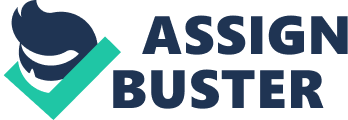 John Mayer inspires people who don’t have it as good as some of the people around them to look at things differently. He sends out a message saying that its okay to be different and not everyone will end up as successful as one another. It is important not to compare yourself to anyone else and not feel that you have to live up to what people want u to. Things you do should be done because you want it, and not to satisfy someone else. There are many things out in the “ real world”. Something there to make everyone happy, but you have to go out and look for things, they are not going to find you. Things happen to people at different times, and you should feel sorry for yourself, or bad about yourself just because it might seem that they have it better than you. Just listening to John Mayer, especially “ No Such Thing” he is awesome. John Mayer is a new rock artist. He is a song writer and singer. He is a refreshing change from most pop music heard today. John Mayer sings about how he feels, where as other artist sing what he or she feels the people want to feel, and so, it does not sound like it is coming from the heart. John has a nice acoustic tune and sings rock music that say, in many ways, “ Ill show them”. The lyrics in his songs are so meaningful. I like the lyrics to “ No Such Thing” by John Mayer so much because I can relate to him so much. When Mayer sings “ They have to tell you, stay inside the lines... but some things better on the other side”, he is saying that people should take chances. It means that you don’t always have to do the right thing and you should go out into the real world, open up to new opportunities, and face reality 